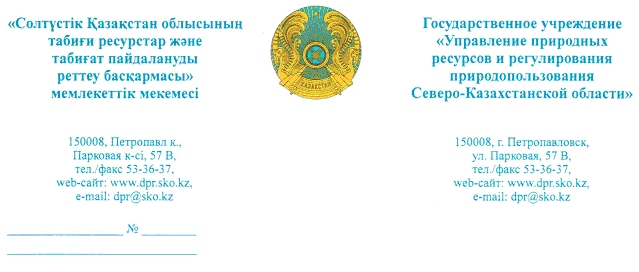 Қазақстан РеспубликасыныңЭнергетика министрлігіСіздің 2016 ж. 05.02 № 17-03-567/И хатыңызға	«СҚО табиғи ресурстар және табиғат пайдалануды реттеу басқармасы» ММ ұсынылған қосымшаға сәйкес ІІ санаттағы объектілер жөнінде ақпарат жолдайды.	Қосымша: 41 парақта.  	Басқарма басшысы                                        Қ. СәдуақасовОрынд.: М. Никитин,Тел.: 50-26-32	Министерство энергетикиРеспублики Казахстан	На Ваше письмо 05.02.2016 года №17-03-567/И	ГУ «Управление природных ресурсов и регулирования природопользования СКО», направляет информацию по объектам II-ой категории, согласно представленного приложения.	Приложение: на 41-м листе.	Руководитель управления                              Садвакасов К.К.Исп.: М. Никитин,Тел.: 50-26-32№ исх: 34.4-24/271   от: 15.02.2016